Об упразднении деревни Мартыш Тукаевского района Республики Татарстан и о внесении изменений  в Закон Республики Татарстан «Об установлении границ территорий и статусе муниципального образования «Тукаевский муниципальный район» и муниципальных образований в его составе»ПринятГосударственным СоветомРеспублики Татарстан29 марта 2024 годаСтатья 1Упразднить деревню Мартыш Тукаевского района Республики Татарстан. Статья 2Внести в Закон Республики Татарстан от 31 января 2005 года № 42-ЗРТ «Об установлении границ территорий и статусе муниципального образования «Тукаевский муниципальный район» и муниципальных образований в его составе» (Ведомости Государственного Совета Татарстана, 2005, № 1 (III часть); 2008, № 12 (III часть); 2010, № 6 (I часть); 2012, № 4; 2014, № 12 (VI часть); Собрание законодательства Республики Татарстан, 2020, № 4 (часть I) следующие изменения:в абзаце седьмом статьи 3 слова «деревни Авлаш, Мартыш» заменить словами «деревня Авлаш»;  приложение 1 изложить в следующей редакции: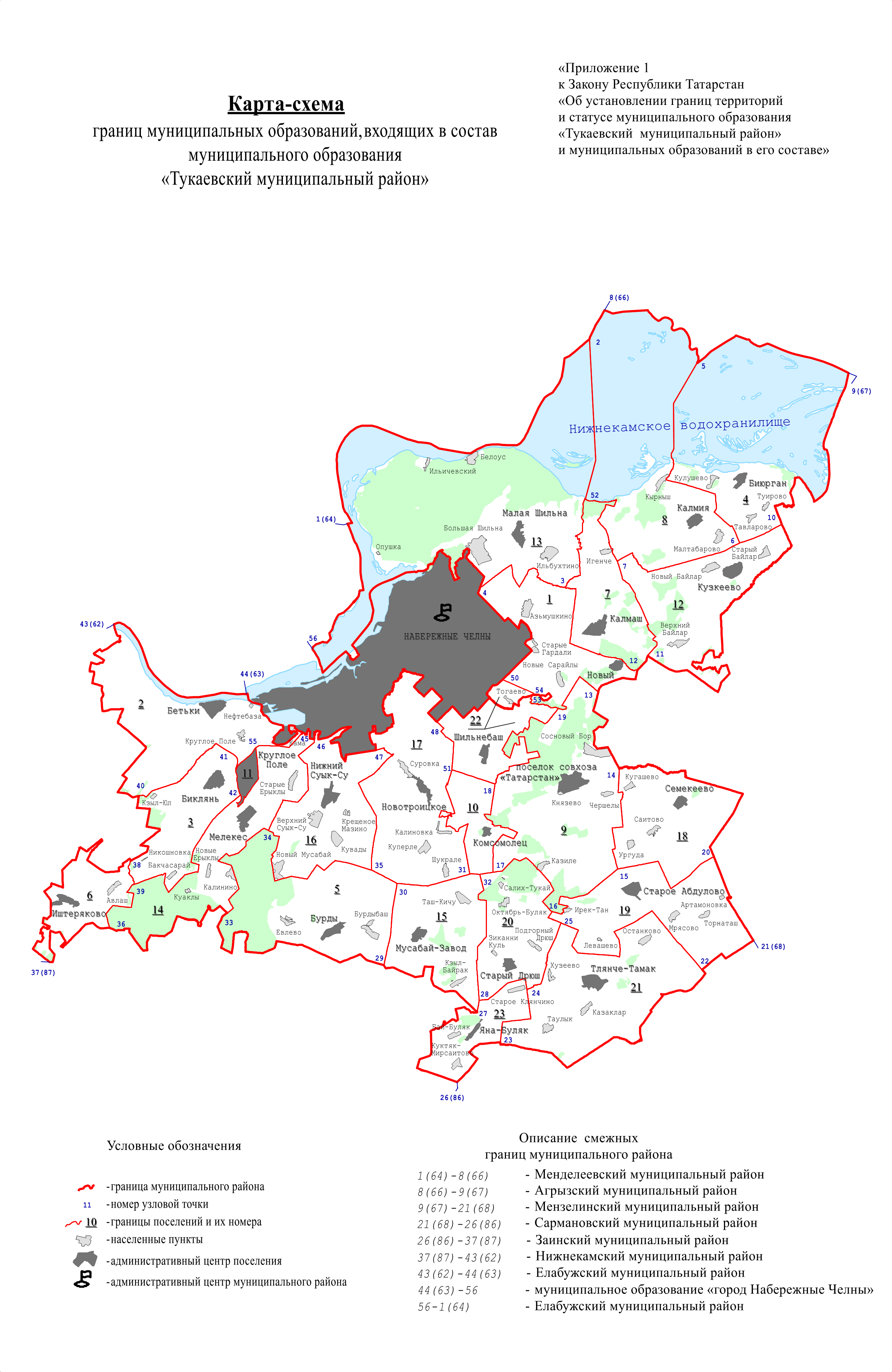 Сельские поселения, входящие в состав муниципального образования «Тукаевский муниципальный район»Статья 3Настоящий Закон вступает в силу по истечении 10 дней после дня его официального опубликования.Глава (Раис) Республики Татарстан					                                Р.Н. МиннихановКазань, Кремль12 апреля 2024 года№ 20-ЗРТ№ на карте-схемеМуниципальное образование1Азьмушкинское сельское поселение2Бетькинское сельское поселение3Биклянское сельское поселение4Биюрганское сельское поселение5Бурдинское сельское поселение6Иштеряковское сельское поселение7Калмашское сельское поселение8Калмиинское сельское поселение9Князевское сельское поселение10Комсомольское сельское поселение11Круглопольское сельское поселение12Кузкеевское сельское поселение13Малошильнинское сельское поселение14Мелекесское сельское поселение15Мусабай-Заводское сельское поселение16Нижнесуыксинское сельское поселение17Новотроицкое сельское поселение18Семекеевское сельское поселение19Староабдуловское сельское поселение20Стародрюшское сельское поселение21Тлянче-Тамакское сельское поселение22Шильнебашское сельское поселение23Яна-Булякское сельское поселение ».